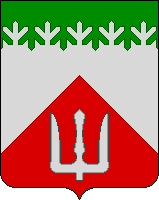                            КОНТРОЛЬНО-СЧЁТНЫЙ ОРГАН          ВОЛХОВСКОГО  МУНИЦИПАЛЬНОГО РАЙОНА                                  ЛЕНИНГРАДСКОЙ ОБЛАСТИР А С П О Р Я Ж Е Н И Еот  19 июня 2018 года                                                                             № 13 Об определении должностного лица, ответственного за направление сведений для включения в реестр лиц,уволенных в связи с утратой доверия  	В соответствии с Федеральным законом от 25 декабря 2008 года № 273-ФЗ «О противодействии коррупции», Постановлением Правительства Российской Федерации от 05 марта 2018 года № 228 «О реестре лиц, уволенных в связи с утратой доверия», Уставом Волховского муниципального района Ленинградской области:1.Определить председателя Контрольно-счётного органа Волховскогомуниципального района Ленинградской области ответственным должностным лицом за направление сведений в отношении лиц, замещавших должности муниципальной службы в Контрольно-счётном органе Волховского муниципального района Ленинградской области, к которым было применено взыскание в виде увольнения в связи с утратой доверия за совершение коррупционного правонарушения в Правительство Ленинградской области для их включения в реестр лиц, уволенных в связи с утратой доверия, а также для исключения из указанного реестра.	2. Настоящее распоряжение вступает в силу на следующий день после его официального опубликования в сетевом издании – «ВолховСМИ».	3. Контроль за исполнением настоящего распоряжения оставляю за собой.Председатель Контрольно-счётного органа                                      Волховского муниципального района                                О.И. Ильичева